11.11.2019  № 2759Об определении организации для содержания и обслуживания водопроводной сети, не имеющей эксплуатирующей организации В соответствии со ст. 225 Гражданского кодекса Российской Федерации, Федеральным законом от 07.12.2011 № 416-ФЗ «О водоснабжении и водоотведении» администрация города Чебоксары  п о с т а н о в л я е т:1. Управлению ЖКХ, энергетики, транспорта и связи администрации города Чебоксары в соответствии с действующим законодательством принять меры по определению организации для содержания и обслуживания водопроводной сети (до признания права муниципальной собственности), не имеющей эксплуатирующей организации, указанной в приложении к настоящему постановлению.2. Чебоксарскому городскому комитету по управлению имуществом в соответствии с действующим законодательством принять меры по признанию водопроводной сети, указанной в приложении к настоящему постановлению, муниципальной собственностью.3. Управлению информации, общественных связей и молодежной политики администрации города Чебоксары опубликовать настоящее постановление в средствах массовой информации.4. Настоящее постановление вступает в силу со дня его официального опубликования.5. Контроль за исполнением настоящего постановления возложить на заместителя главы администрации города Чебоксары по вопросам ЖКХ В.И. Филиппова. Глава администрации города Чебоксары                                       А.О. ЛадыковПриложениек постановлению администрации города Чебоксарыот 11.11.2019 № 2759Перечень объекта водоснабжения_____________________________Чăваш РеспубликиШупашкар хулаАдминистрацийěЙЫШĂНУ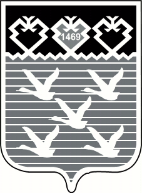 Чувашская РеспубликаАдминистрациягорода ЧебоксарыПОСТАНОВЛЕНИЕ№ п/пМесто расположения участкаДиаметр трубо-провода, ммПротяженность участка, мГод постройкиМатериалКоличество и материал колодца1Водопровод-ввод в здание № 109, корп.1 по ул. Калинина от точки подключения в водовод Д=500 мм магистральной линии до наружной стены здания 110402007Полиэтилен2 шт (ж/б Ø 1500)1Водопровод-ввод в здание № 109, корп.1 по ул. Калинина от точки подключения в водовод Д=500 мм магистральной линии до наружной стены здания 110402007Полиэтилен2 шт (задвижки чугунные)1Водопровод-ввод в здание № 109, корп.1 по ул. Калинина от точки подключения в водовод Д=500 мм магистральной линии до наружной стены здания 110402007Полиэтилен1 шт (пожарный гидрант)